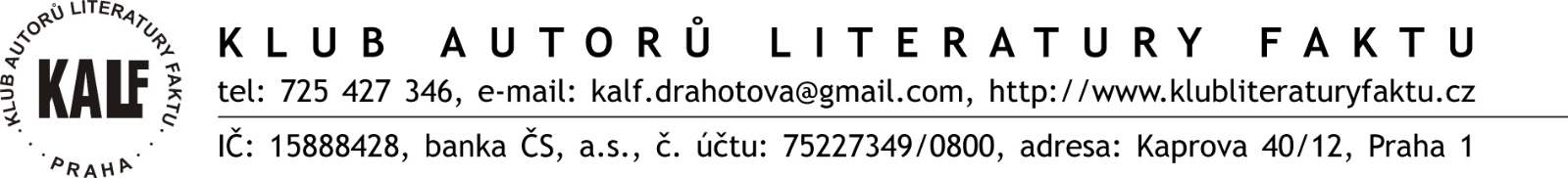 Vyhlášení XXIV. ročníku literární ceny Miroslava Ivanova v roce 2024 Přihláška Jméno a příjmení autora/autorů: Název knihy: Podtitul:Měsíc/rok vydání:ISBN:Kategorie: Anotace:Kategorizace cenCena za LF v kategorii českých dějinCena za LF v kategorii světových a vojenských dějin a dějin genocidCena za LF v kategorii regionálních dějinCena za LF v kategorii politických věd, filozofie a náboženstvíCena za LF v kategorii literárních věd a uměnovědyCena za LF v kategorii memoárové a biografické literaturyCena za LF v kategorii ostatní literatura faktuHlavní cena – bude vybrána porotou z přihlášených titulů do všech kategorií a bude finančně oceněna částkou 10.000 Kč.Porota: PhDr. Stanislav Tumis, M.A. Ph.D. (předseda poroty), doc. Mgr. Libuše Heczková, Ph.D.,doc. PhDr. Jaroslav Pažout, Ph.D., Mgr. Alena Marková, Ph.D., prof. PhDr. Václav Horčička, Ph.D.NOMINOVAT LZE POUZE TITULY V PRVNÍM VYDÁNÍ, KTERÉ VYŠLY V ROCE 2022 a 2023Jednotlivá nakladatelství nebo autoři mohou do výše uvedených kategorií zaslat max. 3 tituly. Porota nemusí v některých z kategorií udělit žádnou cenu.Knihy lze přihlásit pouze do jedné z vyhlašovaných literárních cen KALFu – Cena Miroslava Ivanova nebo Cena Egona Erwina Kische.Nominované knihy dodejte prosím (nevratně) ve dvou výtiscích poštou nebo osobně na adresu:KALF (Klub autorů literatury faktu)Kaprova 40/12110 00 Praha 1Uzávěrka přihlášek: 15. dubna 2024Přihlášku odešlete e-mailem na adresu: kalf.drahotova@gmail.com Informace o odesílateli přihlášky:Název nakladatelství nebo jméno fyzické osoby: Sídlo/adresa: e-mail, telefon: Datum vyplnění přihlášky: